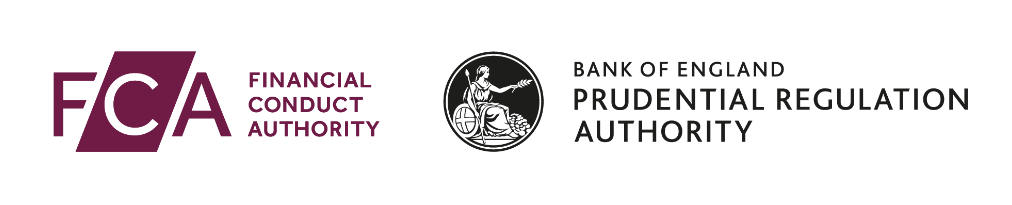 Application under MIFIDPRU 4.12.6R for permission to make a material change or a material extension to the use of an advanced internal market risk modelFull name of applicant firm	1.1	Details of Senior Manager responsible for this applicationIf the application is being made in respect of a MIFIDPRU investment firm or another SMCR firm, we would expect the individual responsible for it to hold a senior management function (SMF).	2.1	Please confirm to which of the following the application relates A material change to the use of an internal model A material extension to the use of an internal model	2.2	In order to determine if a change or extension to an internal market risk model is material, a firm must apply the criteria and methodology set out in articles 3, 7a and 7b of the onshored Market Risk Model Extensions and Changes RTS 529/2014.Please identify which of the RTS conditions the change or extension fulfils to be considered a material change or extension	2.3	Please list all MIFIDPRU investment firms covered by the model on behalf of which this application is made	2.4	Please confirm to which of the following this material change /extension applies General risk of equity instruments  Specific risk of equity instruments  General risk of debt instruments Specific risk of debt instruments Foreign exchange risk Commodities risk	2.5	If the permission to use the model was originally granted on both solo and consolidated basis, please confirm if the permission for the material change/extension is also being sought on both solo and consolidated basis. Yes, the permission to change/extend the model is being sought at both solo and consolidated level No, the permission to change/extend the model is being sought at solo level only (i.e. it does not affect the use of the model at consolidated level) Not applicable; the model is, and will continue to be, used at solo level only	2.6	For applications on consolidated basis, please specify the FRN and name of the consolidating UK parent entity	2.7	Please explain the rationale for the proposed change / extension	2.8	Please describe the proposed change / extension in detail	2.9	Proposed implementation date This is the date from which changes are intended to affect capital calculations, subject to receiving the necessary approval.1Contact detailsTitleFirst namesSurnameJob title /positionIndividual reference number (if applicable)2About this permissionFRNMIFIDPRU investment firm nameFRNFirm name//